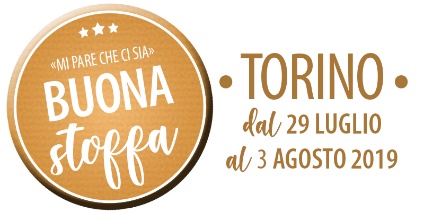 Arcidiocesi di Udine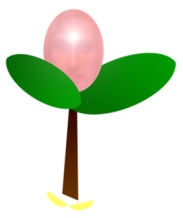 Ufficio di Pastorale GiovanileVia Treppo, 3 – 33100 UdineTel. 0432.414522giovani@pgudine.itwww.pgudine.it «Buona stoffa»29 luglio – 3 agosto 2019 | Scheda di iscrizione di gruppoResponsabile del gruppoNome e cognome 		nato/a a 	 il giorno 		residente a 	 C.A.P. 	in via/piazza	numero 	Indirizzo mail 		cellulare 		Il presente documento dovrà essere inviato entro il 30 aprile 2019 via mail all'indirizzo giovani@pgudine.it in seguito all’effettuazione dell’iscrizione on-line e del pagamento dell’acconto di 100 € per ciascun partecipante. Entro il 30 aprile 2019, invece, vanno consegnate “a mano” le schede di ogni singolo partecipante del gruppo, assieme alle fotocopie di un documento di riconoscimento e della tessera sanitaria di ciascuno partecipante. Contestualmente, va versato il saldo di 150 € per ciascun partecipante. Tutto a cura del referente, in una unica soluzione (evitare la consegna frammentaria dei documenti o della quota).Prosegui » »Elenco dei partecipanti (compreso il referente!)Per inserire i dati fare “doppio clic” sulla tabella.